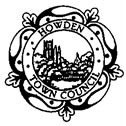 Howden Town Council27 June 2017A Special meeting of Howden Town Council will be held on Tuesday 4 July 2017 at 7 pm in the Town Council meeting room, 17 Bridgegate, Howden, to transact the business specified below.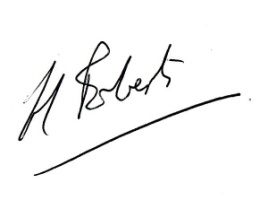 Councillor Hugh RobertsChair of the CouncilAGENDAHowden Town Council, Tuesday 4 July 2017 at 7 pm in the Town Council meeting room, 17 Bridgegate, HowdenApologies for absence: to receive and acceptDeclaration of interest – 2.1  Declarations of Interests, in respect to Agenda items, to be made and recorded in the minutes even if an interest has been declared in the register.2.2  For the Council to note any dispensations presented to the Clerk prior to the Meeting and their resolution.3.	17/01720/STPLF: Erection of 300 dwellings with associated access, open space, landscaping and infrastructure at Land North Of Selby Road, Howden – To formally approve draft comments.